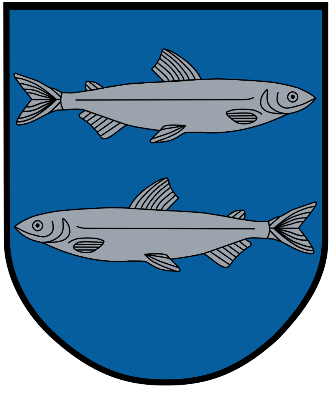 Mobilizacijos valdymasŠvenčionys2022 m.  TurinysMobilizacijos valdymo proceso schemosMobilizacijos valdymo proceso aprašymasTikslasMokėjimas elgtis esant nepaprastajai padėčiai, pasirengimas priimančiosios šalies paramos teikimui.Asmenų konsultavimas, informacijos ir duomenų teikimas pasirengimo mobilizacijai, mobilizacijos, demobilizacijos eigos ir priimančiosios šalies paramos teikimo savivaldybės teritorijoje klausimaisPaslaugų apimtisTeikiama informacija apie: 1. pasirengimą mobilizacijai; 2. mobilizacijos ir demobilizacijos eigą; 3. priimančiosios šalies paramos teikimą savivaldybės teritorijoje; 4. duomenis, reikalingus valstybės, savivaldybių institucijoms ir įstaigoms teisės aktuose nustatytoms funkcijoms bei pavestoms užduotims vykdyti rengiantis mobilizacijai, vykdant mobilizaciją ir demobilizaciją, taip pat rengiantis teikti priimančiosios šalies paramą ir ją teikiant;Konsultacijų teikimas suinteresuotoms valstybės, savivaldybių institucijoms, įstaigoms ar ūkio subjektams ir fiziniams asmenims;Savivaldybės mobilizacinio plano projekto, pagal Savivaldybei skirtą valstybinę mobilizacinę užduotį, kuri derina ir teikia tvirtinti teisės aktų nustatyta tvarka, rengimas; Savivaldybės mobilizacinių atsargų apskaitos tvarkymas ir duomenų teikimas, reikalingiems mobilizaciniams planams sudaryti;Savivaldybės mobilizacijos plano vykdymo kontrolė ir koordinavimas;Duomenų rinkimas, siekiant mobilizacijos metu užtikrinti: 1. Ginkluotų pajėgų aprūpinimą reikiamais ištekliais ir paslaugomis; 2.Savivaldybės kontroliuojamų energetinių įmonių veiklą; 3. Keleivių vežimą; 4. Asmenų aprūpinimą geriamuoju vandeniu; 5. Maisto produktų savivaldybės gyventojams poreikio nustatymą ir kt.Kartu su Mobilizacijos ir pilietinio pasipriešinimo departamentu prie Krašto apsaugos ministerijos organizuoti mobilizacinius mokymus ir pratybas.Procesą reglamentuojantys dokumentaiLietuvos Respublikos mobilizacijos ir priimančiosios šalies paramos įstatymas, 1996 m. lapkričio 19 d., Nr. I-1623.Lietuvos Respublikos nepaprastosios padėties įstatymas, 2002 m. birželio 6 d., Nr. IX-938.Lietuvos Respublikos karo padėties įstatymas, 2000 m. birželio 8 d., Nr. VIII-1721.Lietuvos Respublikos vietos savivaldos įstatymas, 1994 m. liepos 7 d., Nr. I-533Lietuvos Respublikos viešojo administravimo įstatymas, 1999 m. birželio 17 d.,  Nr. VIII-1234.Lietuvos Respublikos valstybės rezervo įstatymas, 2000 m. rugpjūčio 31 d., Nr. VIII-1908/Lietuvos Respublikos valstybės ir tarnybos paslapčių įstatymas, 1999 m. lapkričio 25 d., Nr. VIII-1443.Lietuvos Respublikos Vyriausybės  2022 m. sausio 5 d. nutarimas Nr. 23 ,,Dėl Lietuvos Respublikos mobilizacijos ir priimančiosios šalies paramos įstatymo įgyvendinimo“.Lietuvos Respublikos Vyriausybės  2020 m. lapkričio 18 d. nutarimas Nr. 1295 ,,Dėl Lietuvos karo padėties įstatymo įgyvendinimo“.Krašto apsaugos ministro 2022 m. sausio 11 d. įsakymas Nr. V-28 „Dėl mobilizacijos planų rengimo tvarkos aprašo patvirtinimo“. Krašto apsaugos ministro 2021m. vasario 12 d. įsakymas Nr. V-104 „Dėl Civilinės mobilizacijos institucijos mobilizacijos valdymo grupės tipinių nuostatų patvirtinimo“.Krašto apsaugos ministro 2012 m. rugsėjo 13 d. įsakymas Nr. V-1007 „Dėl priimančiosios šalies paramos teikimo užduočių atlikimo krašto apsaugos sistemoje tvarkos aprašo patvirtinimo“. Krašto apsaugos ministro  2021 m. vasario 12 d. įsakymas Nr. V-104 „Dėl civilinės mobilizacijos institucijos mobilizacijos valdymo grupės tipinių nuostatų patvirtinimo “.Mobilizacijos departamento prie Krašto apsaugos ministerijos direktoriaus 2021 m. kovo 30 d. įsakymas Nr. V-29 „Dėl Civilinių mobilizacijos institucijų mobilizacijos planų sudarymo metodinių rekomendacijų tvirtinimo".  Mobilizacijos departamento prie Krašto apsaugos ministerijos direktoriaus 2021 m. sausio 5 d. įsakymas Nr. V-1 „Dėl Mobilizacinio ir priimančiosios šalies paramos  mokymo organizavimo, planavimo ir vykdymo tvarkos aprašo patvirtinimo".  AtsakomybėMobilizacijos vyriausiasis specialistas